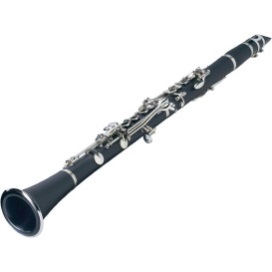 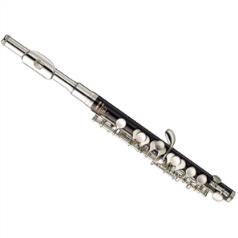 JAVNI NASTOP UČENCEVKONSERVATORIJA ZA GLASBO IN BALET MARIBORODDELKA ZA PIHALA 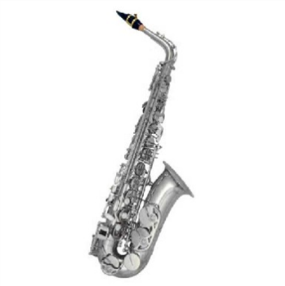 SREDA, 5. 2. 2020, OB 17.00VELIKA DVORANA KONSERVATORIJA ZA GLASBO IN BALET MARIBOR1. Slovenska:	BARČICA	HANA POTRČ, kljunasta flavta, 1. r.			Klavir: Tomaž Zamuda			Mentor: Simon Kapun2. Ameriška:	AMAZING GRACE	JURIJ BRBRE, klarinet, 1. r.			Klavir: Tomaž Zamuda			Mentor: Simon Kapun3. H. Purcell:	ARIA	IZABELA KREČIČ, kljunasta flavta, 1. r.			Klavir: Valentina Krečič, 4. r. 			Mentorici: Valerija Kamplet, Tatjana Dvoršak4. G. Martin, 	VARIACIJE NA	KLAVIRSKI TRIO:    prir. Z. Korenjak: 	»LITTLE BROWN JUG«	SAMO ŠTELCER, klarinet, 6. r. 			VENO VOLER, klarinet, 6. r.				ANA GLAVICA POLNER, klavir, 6. r. 			Mentor: Zdenko Korenjak5. W. J. Kirkpatrick:	AWAY IN MANGER	NEŽA ČAHUK, flavta, 1. r.    Tradicionalna:	A TISKET, A TASKET	Klavir: Kristina Golob			Mentorica: Simona Vake6. Švedska ljudska:	KO SI SREČEN	TILEN DRECA, kljunasta flavta, 2. r.			Klavir: Kristina Golob			Mentorica: Simona Vake7. Tradicionalna:	A TISKET, A TASKET	ANA MIRIĆ, flavta, 1. r.    Ameriška narodna:	STARI McDONALD	Klavir: Kristina Golob			Mentorica: Snežana Draganič8. Slovenska:	MAJHNA SEM BILA	LENA OZBIČ, kljunasta flavta, 1. r.			Klavir: Kristina Golob			Mentorica: Snežana Draganič9. Moldavsko-Romanska:	HATIKVAH	MARTINA TRSTENJAK, flavta, 1. r.			Klavir: Kristina Golob			Mentorica: Snežana Draganič10. H. Purcell:	ARIA	HANA MLAKAR, kljunasta flavta, 2. r.			Klavir: Tomaž Zamuda			Mentor: Simon Kapun11. H. Finzi:	CAROL	MAJA BULATOVIĆ, klarinet, 3. r.			Klavir: Tomaž Zamuda			Mentor: Simon Kapun12. N. Rakov:	PESEM	ANEJ PAK, klarinet, 4. r.			Klavir: Barbara Novak			Mentor: Zdenko Korenjak13. H. Busser:	VEVERICE	ALIN KOVAČ DRAKSLER, flavta, 5. r.			Klavir: Kristina Golob			Mentorica: Snežana Draganič14. E. Bozza:	ARIA	VENO VOLER, klarinet, 6. r.			Klavir: Barbara Novak			Mentor: Zdenko Korenjak15. M. Moyse:	SARABANDA	FILIP BRAČUN, flavta, 6. r.			Klavir: Kristina Golob			Mentorica: Simona Vake16. R. Clerisse:	VIEILLE CHANSON	SAMO ŠTELCER, klarinet, 6. r.			Klavir: Barbara Novak			Mentor: Zdenko Korenjak17. G. Tartini:	KONCERT v G-druru,	ZOJA VALH, flavta, 6. r.		Andante	Klavir: Kristina Golob			Mentorica: Snežana Draganič18. S. Iradier:	LA PALOMA	TRIO KLARINETOV:			TONKA PROTNER, 6. r.			KAJA PEŠL, 6. r.			KLARA LOVŠE, 5. r.			Mentor: Sebastijan Petrič